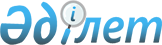 О внесении изменений в приказ Министра обороны Республики Казахстан от 31 марта 2017 года № 134 "Об утверждении Типовых квалификационных характеристик должностей гражданских служащих местных органов военного управления Республики Казахстан"Приказ Министра обороны Республики Казахстан от 30 сентября 2021 года № 668. Зарегистрирован в Министерстве юстиции Республики Казахстан 5 октября 2021 года № 24617
      ПРИКАЗЫВАЮ:
      1. Внести в приказ Министра обороны Республики Казахстан от 31 марта 2017 года № 134 "Об утверждении Типовых квалификационных характеристик должностей гражданских служащих местных органов военного управления Республики Казахстан" (зарегистрирован в Реестре государственной регистрации нормативных правовых актов под № 15125) следующее изменение:
      в Типовых квалификационных характеристиках должностей гражданских служащих местных органов военного управления Республики Казахстан, утвержденных указанным приказом:
      пункт 1 изложить в следующей редакции:
      "1. Должностные обязанности:
      участвует в проведении мероприятий мобилизационной подготовки и мобилизационного развертывания Вооруженных Сил, других войск и воинских формирований Республики Казахстан;
      участвует в разработке и уточнении плана проведения мобилизации людских и транспортных ресурсов на территории обслуживаемой административно-территориальной единицы;
      изучает военно-экономические возможности обслуживаемой административно-территориальной единицы, в целях удовлетворения мобилизационных потребностей Вооруженных Сил, других войск и воинских формирований Республики Казахстан;
      организовывает и принимает участие в разработке плана основных мероприятий по мобилизационной подготовке, плана совершенствования боевой и мобилизационной готовности, плана основных мероприятий по улучшению службы войск, расписания занятий по специальной подготовке личного состава; 
      осуществляет свои обязанности под общим руководством руководителя отдела, службы департамента по делам обороны;
      принимает участие в разработке планов, связанных с деятельностью отдела, службы департамента по делам обороны, обеспечивает работу по их выполнению;
      обеспечивает разработку мероприятий по проведению аттестации и рационализации рабочих мест; 
      обеспечивает разработку методических пособий по соответствующей сфере деятельности, организовывает работу по оказанию методической и практической помощи подчиненным организациям;
      осуществляет подбор кадров для структурных подразделений соответствующего отдела, службы и рекомендует их руководителю отдела, службы департамента по делам обороны;
      обеспечивает своевременность исполнения приказов и распоряжений руководителя отдела, службы департамента по делам обороны;
      обеспечивает соблюдение правил внутреннего трудового распорядка и режима работы отдела, службы департамента по делам обороны;
      изучает и анализирует информацию, технические данные, показатели и результаты работы, обобщает и систематизирует их, проводит необходимые расчеты;
      способствует развитию творческой инициативы, рационализации, изобретательства, внедрению достижений отечественной и зарубежной науки, техники, использованию передового опыта, обеспечивающих эффективную работу департамента по делам обороны;
      изучает и выполняет требования руководящих документов в объеме должностных обязанностей и на ступень выше.";
      пункт 12 изложить в следующей редакции:
      "12. Требования к квалификации:
      1) специалист высшего уровня квалификации:
      высшей категории: высшее (или послевузовское) образование и стаж работы в должности инспектора первой категории не менее 3 лет;
      первой категории: высшее (или послевузовское) образование и стаж работы в должности инспектора второй категории не менее 2 лет;
      второй категории: высшее (или послевузовское) образованиеи стаж работы в должности инспектора без категории не менее 1 года;
      без категории: высшее (или послевузовское) образование без предъявления требований к стажу работы;
      2) специалист среднего уровня квалификации:
      высшей категории: техническое и профессиональное, послесреднее образование и стаж работы в должности инспектора первой категории не менее 3 лет;
      первой категории: техническое и профессиональное, послесреднее образование и стаж работы в должности инспектора второй категории не менее 2 лет;
      второй категории: техническое и профессиональное, послесреднее образование и стаж работы в должности инспектора не менее 1 года;
      без категории: техническое и профессиональное, послесреднее образование без предъявления требований к стажу работы.";
      пункт 15 изложить в следующей редакции:
      "15. Требования к квалификации:
      1) специалист высшего уровня квалификации:
      высшей категории: высшее (или послевузовское) образование и стаж работы в должности инспектора первой категории не менее 3 лет;
      первой категории: высшее (или послевузовское) образование и стаж работы в должности инспектора второй категории не менее 2 лет;
      второй категории: высшее (или послевузовское) образование и стаж работы в должности инспектора без категории не менее 1 года;
      без категории: высшее (или послевузовское) образование без предъявления требований к стажу работы;
      2) специалист среднего уровня квалификации:
      высшей категории: техническое и профессиональное, послесреднее образование и стаж работы в должности инспектора первой категории не менее 3 лет;
      первой категории: техническое и профессиональное, послесреднее образование и стаж работы в должности инспектора второй категории не менее 2 лет;
      второй категории: техническое и профессиональное, послесреднее образование и стаж работы в должности инспектора не менее 1 года;
      без категории: техническое и профессиональное, послесреднее образование без предъявления требований к стажу работы.";
      пункт 18 изложить в следующей редакции:
      "18. Требования к квалификации:
      1) специалист высшего уровня квалификации:
      высшей категории: высшее (или послевузовское) образование и стаж работы в должности инспектора первой категории не менее 3 лет;
      первой категории: высшее (или послевузовское) образование и стаж работы в должности инспектора второй категории не менее 2 лет;
      второй категории: высшее (или послевузовское) образование и стаж работы в должности инспектора без категории не менее 1 года;
      без категории: высшее (или послевузовское) образование без предъявления требований к стажу работы;
      2) специалист среднего уровня квалификации:
      высшей категории: техническое и профессиональное, послесреднее образование и стаж работы в должности инспектора первой категории не менее 3 лет;
      первой категории: техническое и профессиональное, послесреднее образование и стаж работы в должности инспектора второй категории не менее 2 лет;
      второй категории: техническое и профессиональное, послесреднее образование и стаж работы в должности инспектора не менее 1 года;
      без категории: техническое и профессиональное, послесреднее образование без предъявления требований к стажу работы.";
      пункт 21 изложить в следующей редакции:
      "21. Требования к квалификации:
      1) специалист высшего уровня квалификации:
      высшей категории: высшее (или послевузовское) образование и стаж работы в должности инспектора первой категории не менее 3 лет;
      первой категории: высшее (или послевузовское) образование и стаж работы в должности инспектора второй категории не менее 2 лет;
      второй категории: высшее (или послевузовское) образование и стаж работы в должности инспектора без категории не менее 1 года;
      без категории: высшее (или послевузовское) образование без предъявления требований к стажу работы;
      2) специалист среднего уровня квалификации:
      высшей категории: техническое и профессиональное, послесреднее образование и стаж работы в должности инспектора первой категории не менее 3 лет;
      первой категории: техническое и профессиональное, послесреднее образование и стаж работы в должности инспектора второй категории не менее 2 лет;
      второй категории: техническое и профессиональное, послесреднее образование и стаж работы в должности инспектора не менее 1 года;
      без категории: техническое и профессиональное, послесреднее образование без предъявления требований к стажу работы.";
      пункта 24 изложить в следующей редакции:
      "24. Требования к квалификации:
      1) специалист высшего уровня квалификации:
      высшей категории: высшее (или послевузовское) образование и стаж работы в должности инспектора первой категории не менее 3 лет;
      первой категории: высшее (или послевузовское) образование и стаж работы в должности инспектора второй категории не менее 2 лет;
      второй категории: высшее (или послевузовское) образование и стаж работы в должности инспектора без категории не менее 1 года;
      без категории: высшее (или послевузовское) образование без предъявления требований к стажу работы;
      2) специалист среднего уровня квалификации:
      высшей категории: техническое и профессиональное, послесреднее образование и стаж работы в должности инспектора первой категории не менее 3 лет;
      первой категории: техническое и профессиональное, послесреднее образование и стаж работы в должности инспектора второй категории не менее 2 лет;
      второй категории: техническое и профессиональное, послесреднее образование и стаж работы в должности инспектора не менее 1 года;
      без категории: техническое и профессиональное, послесреднее образование без предъявления требований к стажу работы.".
      2. Департаменту организационно-мобилизационной работы Генерального штаба Вооруженных Сил Республики Казахстан в установленном законодательством Республики Казахстан порядке обеспечить:
      1) государственную регистрацию настоящего приказа в Министерстве юстиции Республики Казахстан;
      2) размещение настоящего приказа на интернет-ресурсе Министерства обороны Республики Казахстан после его первого официального опубликования;
      3) направление сведений в Юридический департамент Министерства обороны Республики Казахстан об исполнении мероприятий, предусмотренных подпунктами 1) и 2) настоящего пункта в течение десяти календарных дней со дня государственной регистрации.
      3. Контроль за исполнением настоящего приказа возложить на первого заместителя Министра обороны ‒ начальника Генерального штаба Вооруженных Сил Республики Казахстан.
      4. Настоящий приказ довести до должностных лиц в части, их касающейся.
      5. Настоящий приказ вводится в действие по истечении десяти календарных дней после дня его первого официального опубликования.
      "СОГЛАСОВАН"
Министерство труда и социальной защиты населения
Республики Казахстан
					© 2012. РГП на ПХВ «Институт законодательства и правовой информации Республики Казахстан» Министерства юстиции Республики Казахстан
				
      Министр обороны
Республики Казахстан 

М. Бектанов
